           БОЙОРОК                                                           РАСПОРЯЖЕНИЕ        07 май 2020 й.                           № 10                       07 мая 2020 г                      О назначении уполномоченного лица                          по защите прав потребителей.В соответствии со ст.44 Закона Российской Федерации от 07.02.1992 г. № 2300-1 «О защите прав потребителей», cm.19 и ст. 14.1. Федерального закона от 06.10.2003 г. № 131-ФЗ «Об общих принципах организации местного самоуправления в Российской Федерации»:Назначить Закирова Тагира Аглямовича –главу администрации Базгиевский   сельсовет муниципального района Шаранский район Республики Башкортостан уполномоченным по защите прав потребителей на территории сельского поселения Базгиевский сельсовет муниципального района Шаранский район Республики Башкортостан.Для выполнения функций по защите прав потребителей сельского поселенияБазгиевский сельсовет муниципального района Шаранский район Республики Башкортостан вменить в обязанности уполномоченного по защите прав потребителей  	  выполнение следующих видов работ:рассмотрение в установленном порядке обращений, заявлений и жалоб потребителей, а также консультирование населения по вопросам защиты прав потребителей;организацию информирования населения по вопросам защиты прав потребителей;осуществление мониторинга торговых предприятий, расположенных в границах сельского поселения;информирование органов, осуществляющих контроль за качеством и безопасностью товаров (работ, услуг) о выявленных фактах ненадлежащего качества товаров (работ, услуг) и о товарах (работах, услугах), представляющих опасность для жизни, здоровья, имущества потребителей и окружающей среды. 3.Распоряжение №39 от 18 ноября 2019г. «О назначении уполномоченного лица по защите прав потребителей» считать утратившим силу.         4.Контроль за исполнением настоящего распоряжения оставляю за собой.         Глава сельского поселения                                           Т.А.ЗакировБАШҠОРТОСТАН  РЕСПУБЛИКАҺЫШАРАН  РАЙОНЫ МУНИЦИПАЛЬ РАЙОНЫНЫҢБАЗГЫЯ АУЫЛ СОВЕТЫАУЫЛ БИЛӘМӘҺЕ БАШЛЫҒЫ452632,  Базгыя аулы, Үҙәк урам, 50                               тел.(34769) 2-42-35, e-mail:basgss@yandex.ru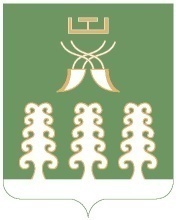 РЕСПУБЛИКА БАШКОРТОСТАНГЛАВА СЕЛЬСКОГО ПОСЕЛЕНИЯ БАЗГИЕВСКИЙ СЕЛЬСОВЕТ МУНИЦИПАЛЬНОГО РАЙОНА ШАРАНСКИЙ РАЙОН452632, c. Базгиево, ул.Центральная, 50         тел.(34769) 2-42-35, e-mail:basgss@yandex.ru